                                                                                                                       “Azərbaycan Xəzər Dəniz Gəmiçiliyi”			                       			 	Qapalı Səhmdar Cəmiyyətinin 					       			“ 01 ”  Dekabr 2016-cı il tarixli		“216” nömrəli əmri ilə təsdiq edilmişdir.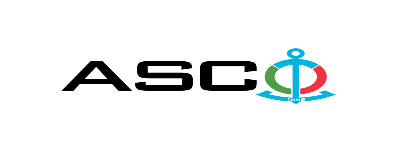 “AZƏRBAYCAN XƏZƏR DƏNİZ GƏMİÇİLİYİ” QAPALI SƏHMDAR CƏMİYYƏTİ        YUYUCU VASİTƏLƏRİN SATINALINMASI MƏQSƏDİLƏ AÇIQ MÜSABİQƏ ELAN EDİR.MÜSABİQƏ № AM055/2019                                                                   MALLARIN SİYAHISIMüsabiqədə iştirak etmək üçün təqdim edilməli sənədlər:Müsabiqədə iştirak haqqında müraciət (nümunə əlavə olunur);İştirak haqqının ödənilməsi barədə bank sənədi;Müsabiqə təklifi İlkin mərhələdə müsabiqədə iştirak haqqında müraciət (imzalanmış və möhürlənmiş) və iştirak haqqının ödənilməsi barədə bank sənədi (müsabiqə təklifi istisna olmaqla) ən geci 03.10.2019-cu il, Bakı vaxtı ilə saat 18.00-a qədər Azərbaycan, rus və ya ingilis dillərində “Azərbaycan Xəzər Dəniz Gəmiçiliyi” Qapalı Səhmdar Cəmiyyətinin (bundan sonra “ASCO”) yerləşdiyi ünvana və ya əlaqələndirici şəxsin elektron poçtuna təqdim olunmalıdır.Satın alınması nəzərdə tutulan mal, iş və xidmətlərin siyahısı (təsviri) əlavə olunur.İştirak haqqının məbləği və əsas şərtlər toplusunun (müsabiqəyə dəvət sənədlərinin) əldə edilməsi:Müsabiqədə iştirak etmək istəyən iddiaçılar aşağıda qeyd olunmuş məbləğdə iştirak haqqını ASCO-nun bank hesabına ödəyib (ödəniş tapşırığında müsabiqə keçirən təşkilatın adı, müsabiqənin predmeti dəqiq göstərilməlidir), ödənişi təsdiq edən sənədi birinci bölmədə müəyyən olunmuş vaxtdan gec olmayaraq ASCO-ya təqdim etməlidir. Bu tələbləri yerinə yetirən iddiaçılar satınalma predmeti üzrə əsas şərtlər toplusunu elektron və ya çap formasında əlaqələndirici şəxsdən elanın III qrafasında göstərilən tarixədək həftənin istənilən iş günü saat 09:30-dan 17:30-a kimi ala bilərlər.İştirak haqqının məbləği:50 AZNIştirak haqqı manat və ya ekvivalent məbləğdə ABŞ dolları və AVRO ilə ödənilə bilər  Hesab nömrəsi: İştirak haqqı ASCO tərəfindən müsabiqənin ləğv edilməsi halı istisna olmaqla, heç bir halda geri qaytarılmır.Müsabiqə təklifinin təminatı:Müsabiqə təklifi üçün təklifin qiymətinin azı 1 (bir) %-i həcmində bank təminatı (bank qarantiyası) tələb olunur. Bank qarantiyalarının əsli müsabiqə zərfində müsabiqə təklifi ilə birlikdə təqdim edilməlidir. Əks təqdirdə satınalan təşkilat belə təklifi rədd etmək hüququnu özündə saxlayır. Qarantiyanı vermiş maliyyə təşkilatı Azərbaycan Respublikasında və/və ya beynəlxalq maliyyə əməliyyatlarında qəbul edilən olmalıdır. Satınalan təşkilat etibarlı hesab edilməyən bank qarantiyaları qəbul etməmək hüququnu özündə saxlayır.Satınalma müsabiqəsində iştirak etmək istəyən şəxslər digər növ təminat (akkreditiv, qiymətli kağızlar, satınalan təşkilatın müsabiqəyə dəvət sənədlərində göstərilmiş xüsusi hesabına  pul vəsaitinin köçürülməsi, depozitlər və digər maliyyə aktivləri) təqdim etmək istədikdə, təminat növünün mümkünlüyü barədə elanda göstərilmiş əlaqələndirici şəxsə əvvəlcədən sorğu verməlidir və razılıq əldə etməlidir. Müqavilənin yerinə yetirilməsi təminatı satınalma müqaviləsinin qiymətinin azı 5 (beş) %-i məbləğində tələb olunur.Hazırki satınalma əməliyyatı üzrə Satınalan təşkilat tərəfindən ən çoxu 30%-ə qədər avans ödənişinin yerinə yetirilməsi nəzərdə tutulur.Müqavilənin icra müddəti:Malların tələbat yarandıqca alınması nəzərdə tutulur. Satınalma müqaviləsinin ASCO tərəfindən rəsmi sifariş (tələbat) daxil olduqdan sonra 5-7 (beş-yeddi) təqvim günü ərzində yerinə yetirilməsi tələb olunur.Müsabiqədə tətbiq edilən qaydalar və ASCO-nun müstəsna hüququ barədə məlumat:Müsabiqə ASCO-nun 12 iyun 2014-cü il tarixli 99 nömrəli əmrinə və həmin əmrlə təsdiq olunmuş “Azərbaycan Xəzər Dəniz Gəmiçiliyi QSC üzrə satınalmaların təşkili və idarə olunması Qaydaları”na uyğun keçiriləcəkdir.“Azərbaycan Xəzər Dəniz Gəmiçiliyi QSC üzrə satınalmaların təşkili və idarə olunması Qaydaları”na uyğun olaraq ASCO-nun bütün müsabiqə təkliflərini rədd etmək və müsabiqəni ləğv etmək hüququ vardır.Satınalan təşkilatın ünvanı:Azərbaycan Respublikası, Bakı şəhəri, AZ1029 (indeks), Heydər Əliyev prospekti 152, “Çinar Plaza” 24-cü mərtəbə, ASCO-nun Satınalmalar Komitəsi.Əlaqələndirici şəxs:Cəlilov Vüqar“AXDG” QSC-nin Satınalmalar Komitəsinin ümumi məsələlər üzrə katibiTelefon nömrəsi: +994 12 404 37 00 (1132)Elektron ünvan: tender@asco.az Hüquqi məsələlər üzrə:Telefon nömrəsi: +994 50 352 99 88Elektron ünvan: tender@asco.azMüsabiqə təklif zərflərinin açılışı tarixi, vaxtı və yeri:Zərflərin açılışı 15.10.2019-cu il tarixdə, Bakı vaxtı ilə saat 16.00-da  elanın V bölməsində göstərilmiş ünvanda baş tutacaqdır. Müsabiqənin qalibi haqqında məlumat:Müsabiqənin qalibi haqqında məlumat ASCO-nun rəsmi veb-səhifəsinin “Elanlar” bölməsində yerləşdiriləcəkdir. Müsabiqənin digər şərtləri:№Mal-materialın adıÖlçü vahidi Miqdar1Xlorlu gel  750ml(Domestos keyfiyyətli )ədəd240382Döşəmə təmizləyici maye 750 ml (Pronto keyfiyyətli )ədəd23603Əl-üz sabunu 100 qr.(Duru keyfiyyətli )ədəd955104Ərpə qarşı toz  550 qr ( Calgon keyfiyyətli )ədəd152905Maye sabun əl yumaq ücün 5 litr ( Bello keyfiyyətli )ədəd30656Mebel yağı aerozol tipli ( Pronto keyfiyyətli )ədəd13627Qab yuyan maye 500 ml ( Fairy keyfiyyətli )ədəd266258Səth təmizləyici məhlul 0.5 Litr ( NET keyfiyyətli )ədəd50159Səth təmizləyici toz 475 qr ( Commet keyfiyyətli )ədəd154110Şüşə təmizləyən  maddə 500 ml ( Bellosil keyfiyyətli )ədəd225911Təmizləyici  toz 500 qr ( Raksha keyfiyyətli )ədəd1563112Təmizləyici maddə 750 ml  ( "Утенок" keyfiyyətli )ədəd231013Təsərüfat sabunu 72%  200 qr (хозяйственное  мыло)ədəd11527114Xlor suyu 4 Litr ( ACE keyfiyyətli )ədəd240015Yuyucu toz avtomat 450qr(ağ rəngli çamaşırlar üçün"Ariel"keyfiyyətli )ədəd2048016Yuyucu toz avtomat 450qr( rəngli çamaşırlar üçün"Ariel" keyfiyyətli)ədəd840017Yuyucu toz 500 qr Əl üçün ( Ariel keyfiyyətli )qutu3186518Rəngli çamaşırlar üçün təmizləyici məhlul 1 Litr("Vanish" keyfiyyətli)ədəd12019Ağardıcı vasitə 1 litr (ACE keyfiyyətli )ədəd160720Qabyuyan toz 500 qr ("Bello" keyfiyyətli)ədəd60021Yuyucu maddə xalça və kovralit üçün 1 Litr  ("Vanish" keyfiyyətli)ədəd16522Boru  təmizləyici gel  500 qr ("Mister muskul" keyfiyyətli)ədəd217223Şüşətəmizləyən maye (“Klin”keyfiyyətli)ədəd29024Perxloretilen kq600025Ərpə qarşı maye 19 litr ( Maratem M304  )ədəd4526Qabyuyan üçün maye 19 litr ( Maratem M322 )ədəd1527Parlaqlıq verən maye 19 litr ( Maratem M323 )ədəd1528Qabyuyan üçün maye 20 litr ( Maratem M302  )ədəd3029Qabyuyan üçün maye 20 litr ( Maratem M303  )ədəd1530Yağları təmizləyən maye 5 litr (MARATEM 325  )ədəd21531Yanmış yağları təmizləyən maye 5 litr (MARATEM 327 )ədəd1532Təmizlik vastəsi 20kq ( Maratem M202 keyfiyyətli )ədəd1533Səth təmizləyici məhlul 5lt ( Maratem M328 keyfiyyətli )ədəd11534Yuyucu toz  avtomat ("Ariel"keyfiyyətli )kq202035Yuyucu toz  sadə ("Ariel"keyfiyyətli )kq510036Tabletka xlor Atlaspool keyfiyyətlikq22037Su çökürdücü maddə Atlaspool keyfiyyətlilitr12038Yuyucu toz avtomat 1,5 kg (ağ rəngli çamaşırlar üçün"Ariel"keyfiyyətli )ədəd7539Yuyucu toz avtomat 3 kg ( rəngli çamaşırlar üçün"Ariel" keyfiyyətli)ədəd3540Yuyucu toz avtomat 5 kg ( rəngli çamaşırlar üçün"Ariel" keyfiyyətli)ədəd3041Əl-üz sabunu 60 qr .(Duru keyfiyyətli )ədəd2500